Tae Kwon Do Karate at St. MichaelsNew students welcome!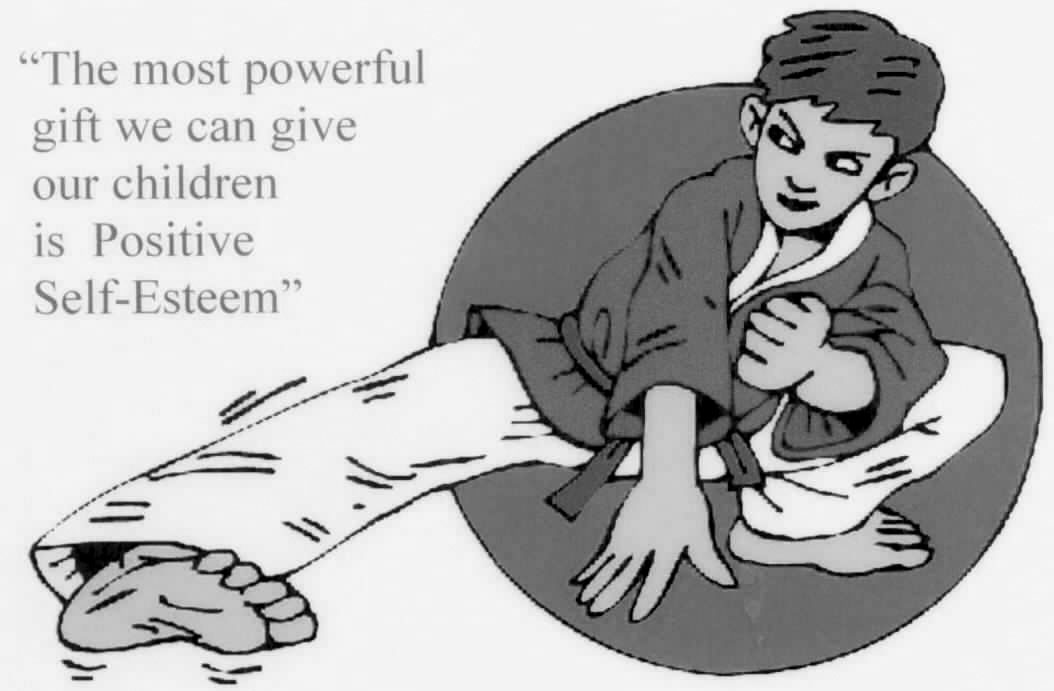 .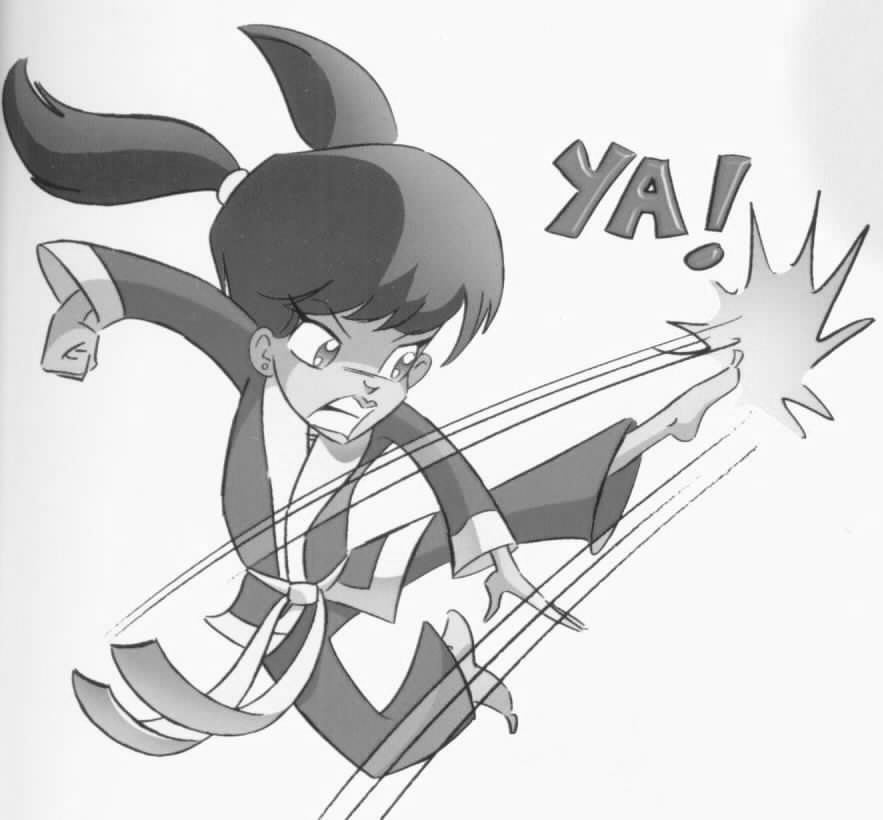 Return this form to the Front OfficeStudent________________________________________Birth date______Grade__Email___________________________________Phone 1___________________Phone 2__________________Parents/Guardians______________________________________________________ Medical conditions/medications___________________________________________I understand that, as in any athletic activity, accidents may occur which could involve injury to my child or others. I do hereby agree to release Ki Center Martial Arts, its employees, instructors, and Mr. Gillenkirk from all liability for any and all injuries, damages, sickness, negligence, or death, and I agree to indemnify and hold blameless all partners stated above as a result of any suit or claim for damages. In addition, I give authority to Mr. Gillenkirk to administer first aid, and I give any and all consents required to secure necessary medical attention.I agree to individually provide for any possible future medical expenses that may be incurred as a result of any injury sustained while participating in any class or activity connected with the organization. This acknowledgment of  risk and waiver of liability, having been read thoroughly and understood completely, is signed voluntarily as to its content and intent.Signature_____________________________________	         Date________________